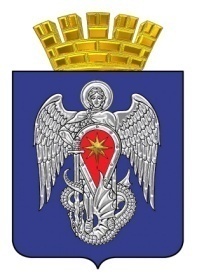 МИХАЙЛОВСКАЯ ГОРОДСКАЯ ДУМАВОЛГОГРАДСКОЙ ОБЛАСТИРЕШЕНИЕПринято Михайловской городской Думой 05 марта 2024 г.                                                                  № 113О назначении публичных слушаний по проекту решения «О внесении изменений и дополнений в Устав городского округа город Михайловка»          Руководствуясь Федеральным законом от 06.10.2003 г. № 131-Ф3 «Об общих принципах организации местного самоуправления в Российской Федерации», Уставом городского округа город Михайловка от 29.12.2005 г. № 57, решением Михайловской городской Думы от 08.08.2022 г. № 540 «Об утверждении Порядка организации и проведения публичных слушаний в городском округе город Михайловка Волгоградской области», Михайловская городская Дума 
РЕШИЛА: 1. Назначить публичные слушания по проекту решения «О внесении изменений и дополнений в Устав городского округа город Михайловка» (Приложение №1)  18 марта 2024 года в 16 часов 00 минут в зале заседаний администрации городского округа город Михайловка по адресу: ул.Обороны, 42 а, 1 этаж.2. Инициатором и организатором проведения публичных слушаний по проекту решения «О внесении изменений и дополнений в Устав городского округа город Михайловка» является Михайловская городская Дума Волгоградской области.3. Опубликовать в общественно - политической газете «Призыв» проект решения «О внесении изменений и дополнений в Устав городского округа город Михайловка» 5 марта 2024 г. 4. Разместить настоящее решение на официальных сайтах городского округа город Михайловка (http://mihadm.com/) и Михайловской городской Думы (http://mihduma.ru/) в информационно-телекоммуникационной сети «Интернет», а также на Едином портале государственных и муниципальных услуг (функций).5. Установить Порядок учета замечаний и предложений по проекту решения «О внесении изменений и дополнений в Устав городского округа город Михайловка», участия граждан в его обсуждении и проведения по нему публичных слушаний (Приложение № 2).   6. Настоящее решение вступает в силу со дня его подписания и подлежит официальному опубликованию.7. Контроль исполнения настоящего решения возложить на постоянную комиссию по социальной политике и защите прав граждан Михайловской городской Думы.ПредседательМихайловской городской ДумыВолгоградской области                                                                                     В.А. Круглов       05 марта 2024 г.Приложение № 1  к решению Михайловской городской Думы Волгоградской области  от 05.03.2024 г. №  113   «О назначении публичных слушаний по проекту решения «О внесении изменений и дополнений в Устав городского округа город Михайловка Волгоградской области»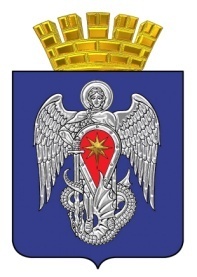 МИХАЙЛОВСКАЯ ГОРОДСКАЯ ДУМАВОЛГОГРАДСКОЙ ОБЛАСТИРЕШЕНИЕПринято Михайловскойгородской Думой                                 г.                                                                 №О внесении изменений и дополнений в Устав городского округа город Михайловка Волгоградской областиРуководствуясь Федеральными законами от 06.02.2023 № 12-ФЗ «О внесении изменений в Федеральный закон «Об общих принципах организации публичной власти в субъектах Российской Федерации» и отдельные законодательные акты Российской Федерации», от 10.07.2023 № 287-ФЗ «О внесении изменений в отдельные законодательные акты Российской Федерации», от 04.08.2023 № 449-ФЗ «О внесении изменений в отдельные законодательные акты Российской Федерации», от 04.08.2023 № 469-ФЗ «О внесении изменений в Федеральный закон «О природных лечебных ресурсах, лечебно-оздоровительных местностях и курортах», отдельные законодательные акты Российской Федерации и признании утратившими силу отдельных положений законодательных актов Российской Федерации», от 02.11.2023 № 517-ФЗ «О внесении изменений в Федеральный закон «Об общих принципах организации местного самоуправления в Российской Федерации», от 25.12.2023 № 657-ФЗ «О внесении изменений в Водный кодекс Российской Федерации и отдельные законодательные акты Российской Федерации», от 25.12.2023 « 673-ФЗ «О внесении изменений в Федеральный закон «Об экологической экспертизе», отдельные законодательные акты Российской Федерации и признании утратившим силу пункта 4 части 4 статьи 2 Федерального закона «О переводе земель или земельных участков из одной категории в другую», Постановлением Конституционного Суда Российской Федерации от 27.05.2021 № 23-П и статьей 19 Устава городского округа город Михайловка Волгоградской области,  Михайловская городская ДумаРЕШИЛА:1. Внести в Устав городского округа город Михайловка Волгоградской области              от 29 декабря 2005 года № 57 (в редакциях от 04.05.2006 г. № 30, от 15.12.2006 г.  № 112,                    от 13.11.2007 г. № 252, от 16.06.2008 г. № 324, от 29.06.2009 г. № 402, от 02.11.2009 г.             № 448, от 05.05.2010 г. № 514,  от 18.05.2011 г.  № 581, от  25.10.2011 г.  № 606,                         от 17.12.2012 г. № 748, от 23.09.2014 г.  № 900,  от 20.02.2015 г. № 947, от 27.10.2015 г.              № 1006, от 23.08.2016 г. № 1084, от  11.05.2017 г. № 1150, от 21.07.2017 г. № 1176,                      от 15.12.2017 г. № 31, от 30.01.2018 г. № 51, от 27.04.2018 № 71, от 30.01.2019 № 154,                   от 31.05.2019 № 183, от 16.12.2019 г. № 244, от 25.12.2020 г. № 357, от 27.04.2021 №398, от 19.08.2021 № 425, от 31.08.2021 № 430,  от 30.11.2022 № 6) следующие изменения и дополнения:1.1. В статье 5:пункт 15 части 1 изложить в следующей редакции:«15) организация мероприятий по охране окружающей среды в границах городского округа, в том числе организация и проведение в соответствии с законодательством в области охраны окружающей среды общественных обсуждений планируемой хозяйственной и иной деятельности на территории городского округа;2) пункт 34 части 1 изложить в следующей редакции:«34) осуществление муниципального контроля в области охраны и использования особо охраняемых природных территорий местного значения;»;3) пункт 38 изложить в следующей редакции:«38) организация и осуществление мероприятий по работе с детьми и молодежью, участие в реализации молодежной политики, разработка и реализация мер по обеспечению и защите прав и законных интересов молодежи, разработка и реализация муниципальных программ по основным направлениям реализации молодежной политики, организация и осуществление мониторинга реализации молодежной политики в городском округе;»;4) пункт 39 изложить в следующей редакции:«39) осуществление в пределах, установленных водным законодательством Российской Федерации, полномочий собственника водных объектов, установление правил использования водных объектов общего пользования для личных и бытовых нужд и информирование населения об ограничениях использования таких водных объектов, включая обеспечение свободного доступа граждан к водным объектам общего пользования и их береговым полосам, а также правил использования водных объектов для рекреационных целей;»;5) часть 1 дополнить пунктом 47 следующего содержания:«47) осуществление выявления объектов накопленного вреда окружающей среде и организация ликвидации такого вреда применительно к территориям, расположенным в границах земельных участков, находящихся в собственности городского округа.»;6) часть 2 изложить в следующей редакции:«2. Полномочия по решению вопросов местного значения, предусмотренных частью 1 настоящей статьи, осуществляются органами местного самоуправления городского округа, если в соответствии с законами Волгоградской области указанные полномочия не перераспределены между органами местного самоуправления городского округа и органами государственной власти Волгоградской области.Полномочия по решению вопросов по организации в границах  городского округа электро- и газоснабжения поселений, полномочия в сфере градостроительной деятельности по ведению государственной информационной системы обеспечения градостроительной деятельности Волгоградской области в отношении материалов и результатов инженерных изысканий и предоставлению сведений, документов и материалов в отношении содержащихся в государственной информационной системе обеспечения градостроительной деятельности Волгоградской области материалов и результатов инженерных изысканий, в пределах полномочий, установленных законодательством Российской Федерации, осуществляются органами исполнительной власти Волгоградской области в соответствии с законами Волгоградской области от 28.12.2015 № 223-ОД «О перераспределении полномочий между органами местного самоуправления муниципальных образований Волгоградской области и органами государственной власти Волгоградской области по организации в границах муниципальных образований Волгоградской области электроснабжения в пределах полномочий, установленных законодательством Российской Федерации», от 03.12.2015 № 204-ОД «О перераспределении полномочий между органами местного самоуправления муниципальных образований Волгоградской области и органами государственной власти Волгоградской области по организации в границах муниципальных образований Волгоградской области газоснабжения в пределах полномочий, установленных законодательством Российской Федерации», от 18.07.2019 № 67-ОД «О перераспределении между органами местного самоуправления муниципальных районов и городских округов Волгоградской области и органами государственной власти Волгоградской области полномочий в сфере градостроительной деятельности по ведению государственной информационной системы обеспечения градостроительной деятельности Волгоградской области в отношении материалов и результатов инженерных изысканий и предоставлению сведений, документов и материалов в отношении содержащихся в государственной информационной системе обеспечения градостроительной деятельности Волгоградской области материалов и результатов инженерных изысканий».»;1.2. Часть 8 статьи 17 изложить в следующей редакции:«8. Полномочия депутата городской Думы прекращаются досрочно в случае:1) смерти;2) отставки по собственному желанию;3) признания судом недееспособным или ограниченно дееспособным;4) признания судом безвестно отсутствующим или объявления умершим;5) вступления в отношении его в законную силу обвинительного приговора суда;6) выезда за пределы Российской Федерации на постоянное место жительства;7) прекращения гражданства Российской Федерации либо гражданства иностранного государства - участника международного договора Российской Федерации, в соответствии с которым иностранный гражданин имеет право быть избранным в органы местного самоуправления, наличия гражданства (подданства) иностранного государства либо вида на жительство или иного документа, подтверждающего право на постоянное проживание на территории иностранного государства гражданина Российской Федерации либо иностранного гражданина, имеющего право на основании международного договора Российской Федерации быть избранным в органы местного самоуправления, если иное не предусмотрено международным договором Российской Федерации;8) отзыва избирателями;9) досрочного прекращения полномочий городской Думы;10) призыва на военную службу или направления на заменяющую ее альтернативную гражданскую службу;11) несоблюдения депутатом ограничений, запретов, неисполнения обязанностей, установленных Федеральным законом «О противодействии коррупции», Федеральным законом «О контроле за соответствием расходов лиц, замещающих государственные должности, и иных лиц их доходам», Федеральным законом «О запрете отдельным категориям лиц открывать и иметь счета (вклады), хранить наличные денежные средства и ценности в иностранных банках, расположенных за пределами территории Российской Федерации, владеть и (или) пользоваться иностранными финансовыми инструментами, если иное не предусмотрено Федеральным законом «Об общих принципах организации местного самоуправления в Российской Федерации»;12) несоблюдения депутатом ограничений, установленных Федеральным законом «Об общих принципах организации местного самоуправления в Российской Федерации»; 13) отсутствия депутата без уважительных причин на всех заседаниях городской Думы в течение шести месяцев подряд (прекращение полномочий осуществляется на основании решения городской Думы);14) в иных случаях, установленных федеральными законами.»;1.3. Часть 3 статьи 26 после слов «субъектов Российской Федерации» дополнить словами «, федеральных территорий»;1.4. Части 3 и 4 статьи 32 изложить в следующей редакции: «3. Муниципальные нормативные правовые акты, затрагивающие права, свободы и обязанности человека и гражданина, муниципальные нормативные правовые акты устанавливающие правовой статус организаций, учредителем которых выступает муниципальное образование, а также соглашения, заключаемые между органами местного самоуправления, вступают в силу после их официального обнародования. 4. Устав, решение городской Думы о внесении изменений и (или) дополнений в устав подлежат официальному обнародованию после их государственной регистрации и вступают в силу после их официального обнародования путем официального опубликования.»;1.5.Статью 34 изложить в следующей редакции: «Статья 34. Порядок обнародования муниципальных правовых актов городского округа   1. Муниципальные нормативные правовые акты городского округа, в том числе акты, затрагивающие права, свободы и обязанности человека и гражданина, муниципальные нормативные правовые акты, устанавливающие правовой статус организаций, учредителем которых выступает муниципальное образование, а также соглашения, заключаемые между органами местного самоуправления, подлежат официальному обнародованию путем официального опубликования.В интересах граждан и организаций в дополнение к официальному опубликованию муниципальные нормативные правовые акты и соглашения, заключаемые между органами местного самоуправления, обнародуются посредством размещения на официальном сайте городского округа http://www.mihadm.com.2. Иные муниципальные правовые акты городского округа подлежат обнародованию в случаях и порядке, установленных законодательством. Решение о выборе способов(способа) обнародования, предусмотренных частью 3 настоящей статьи, принимается органом местного самоуправления или должностным лицом местного самоуправления городского округа, принявшим (издавшим) соответствующий акт.3. Обнародование муниципальных правовых актов городского округа, в том числе соглашений, заключенных между органами местного самоуправления, осуществляется посредством:1) официального опубликования муниципального правового акта путем опубликования в периодическом печатном издании в общественно-политической газете "Призыв» и (или) размещения на сайте сетевого издания "Призыв.Ру" (http://priziv34.ru, регистрация в качестве сетевого издания: ЭЛ № ФС 77-71331 от 17.10.2017) в течение десяти рабочих дней со дня принятия (издания) акта, если иное не предусмотрено федеральным законом.          Официальным опубликованием муниципального правового акта, в том числе соглашения, заключенного между органами местного самоуправления, считается первая публикация его полного текста в периодическом печатном издании или первое размещение его полного текста в сетевом издании.Доступ неограниченного круга лиц к размещенным в сетевом издании муниципальным правовым актам, в том числе соглашениям, заключенным между органами местного самоуправления, обеспечивается в пунктах подключения к информационно-телекоммуникационной сети «Интернет»:в здании Центральной городской библиотеки (Волгоградская область, г. Михайловка ул. Республиканская, д.26);в здании Центральной городской детской библиотеки (Волгоградская область,                       г. Михайловка ул. Республиканская, д.42);в здании Методического центра по работе с библиотеками сельских территорий (Волгоградская область, г.Михайловка, ул. Мира, д.86);в здании Библиотеки №2 (Волгоградская область, г.Михайловка пос. Себрово, ул.Байкальская, д.31);в здании Библиотеки №4 (Волгоградская область, г.Михайловкапл.Конституции,д.1);в здании Библиотеки №8 (Волгоградская область, г.Михайловка ул.А.Невского,д.12);в здании Детской библиотеки №9 (Волгоградская область, г.Михайловка ул.Энгельса, д.17);в здании Арчединской библиотеки №1 (Волгоградская область, Михайловский район, станица Арчединская, улица Ленина, д.31А);в здании Безымянской библиотеки №3 (Волгоградская область, Михайловский район, хутор Безымянка, улица Советская, д.165);в здании Большовской библиотеки № 33 (Волгоградская область, Михайловский район, хутор Большой, улица Ленина, д.25);в здании Етеревской библиотеки № 5 (Волгоградская область, Михайловский район, станица Етеревская, улица Красная, д.42);в здании Карагичевской библиотеки № 34 (Волгоградская область, Михайловский район, хутор Карагичевский, улица Центральная, д.1);в здании Катасоновской библиотеки № 35 (Волгоградская область, Михайловский район, хутор Катасонов, улица Советская, д.51);в здании Крутинской библиотеки № 28 (Волгоградская область, Михайловский район, хутор Крутинский, улица Центральная, д. 22);в здании Моховской библиотеки № 12 (Волгоградская область, Михайловский район, хутор Моховский, улица М. Жукова, д. 44);в здании Орловской библиотеки № 13 (Волгоградская область, Михайловский район, хутор Орлы, улица Школьная, д.7);в здании Отрадненской библиотеки № 14 (Волгоградская область, Михайловский район, поселок Отрадное, переулок Почтовый, д. 9 Б);в здании Отрубской библиотеки № 30 (Волгоградская область, Михайловский район, хутор Отруба, улица Украинская, д.10);в здании  Плотниковской  библиотеки № 15 (Волгоградская область, Михайловский район, хутор Плотников 2-й, улица Магистральная, д.12);в здании Раздорской библиотеки № 16 (Волгоградская область, Михайловский район, ст.Раздорская, улица Мира, д.3);в здании Раковской библиотеки № 17 (Волгоградская область, Михайловский район, хутор Сухов 2-й, улица Орджоникидзе, д.2);в здании Секачевской библиотеки №19 (Волгоградская область, Михайловский район, хутор Секачи, переулок Первомайский, д.4);в здании Сенновской библиотеки № 21 (Волгоградская область, Михайловский район, хутор Сенной, улица Ленина, д.38);в здании Сидорской библиотеки № 22 (Волгоградская область, Михайловский район, село Сидоры, улица Ленина, д.5А);в здании Совхозной библиотеки № 23 (Волгоградская область, Михайловский район, поселок Реконструкция, переулок Парковый, д.8);в здании Старосельской библиотеки № 24 (Волгоградская область, Михайловский район, село Староселье, улица Продольная, д. 9);в здании Страховской библиотеки № 25(Волгоградская область, Михайловский район, хутор  Страхов, улица Полевая, д.3);в здании Субботинской библиотеки № 26 (Волгоградская область, Михайловский район, хутор Субботин, улица Ю. Прищепного, д.121);в здании Троицкой библиотеки №27 (Волгоградская область, Михайловский район, хутор Троицкий, улица Октябрьская, д.34А);в здании Черемуховской библиотеки № 29 (Волгоградская область, Михайловский район, хутор Черемухов, улица Советская, д.4).2) размещения муниципального правового акта в месте, доступном для неограниченного круга лиц: на информационном стенде по ул. Обороны напротив здания администрации городского округа. Тексты муниципальных правовых актов размещаются в специально установленном для обнародования месте в течение пяти дней со дня принятия (издания) акта и должны находиться в таком месте в течение 30 дней с момента их размещения.3) размещения на официальном сайте городского округа город Михайловка Волгоградской области в информационно-телекоммуникационной сети «Интернет» (http://www.mihadm.com) в течение пяти дней со дня принятия (издания) акта.4. Дополнительным способом обеспечения возможности ознакомления граждан с муниципальными нормативными правовыми актами является их размещение на портале Минюста России «Нормативные правовые акты в Российской Федерации» (http://pravo-minjust.ru, http://право-минюст.рф, регистрация в качестве сетевого издания: ЭЛ № ФС 77 - 72471 от 05.03.2018).».2. Настоящее решение подлежит официальному обнародованию путем официального опубликования после его государственной регистрации и размещению на официальном сайте городского округа город Михайловка Волгоградской области.Настоящее решение вступает в силу после его официального обнародования, за исключением подпунктов 1 и 2 пункта 1.1 части 1 настоящего решения, которые вступают в силу с 01.09.2024.Председатель Михайловской городской ДумыВолгоградской области                                                                                  В.А. КругловГлава городского округа                                                                   город МихайловкаВолгоградской области                                                                                   А.В. ТюринПриложение № 2  к решению Михайловской городской Думы Волгоградской области  от 05.03.2024 г. № 113     «О назначении публичных слушаний по проекту решения «О внесении изменений и дополнений в Устав городского округа город Михайловка Волгоградской области»Порядок учёта замечаний и предложенийпо проекту решения «О внесении изменений и дополнений в Устав городского округа город Михайловка Волгоградской области» и участия граждан в его обсуждении         1. Настоящий Порядок направлен на реализацию прав граждан, проживающих на территории городского округа город Михайловка, на осуществление местного самоуправления путём участия в обсуждении проекта решения «О внесении изменений и дополнений в Устав городского округа город Михайловка Волгоградской области» (далее по тексту – проект решения в соответствующих падежах).         2. Обсуждение проекта решения осуществляется посредством участия в публичных слушаниях, а также направления замечания и предложений по проекту решения. 3. Жители вправе представить свои замечания и предложения по проекту решения:- в устной форме в ходе выступления на публичных слушаниях; - на бумажном носителе председателю Михайловской городской Думы Волгоградской области по адресу г. Михайловка ул. Обороны, 42А - в электронной форме посредством официального сайта; - с использованием Единого портала государственных и муниципальных услуг (функций). 4. Прием замечаний и предложений жителей по вынесенному на обсуждение проекту решения осуществляется: - на бумажном носителе со дня официального опубликования проекта решения и до момента завершения публичных слушаний по адрсу: ул. Обороны, 42 А, г.Михайловка Волгоградской области;- со дня размещения на официальном сайте http://mihduma.ru/  проекта решения и до момента завершения публичных слушаний; - со дня размещения на Едином портале государственных и муниципальных услуг (функций) проекта решения и до момента завершения публичных слушаний. 5. Замечания и предложения жителей по проекту решения на бумажном носителе, в электронной форме оформляются жителями с указанием следующей информации: - фамилии, имени, отчества (при наличии) жителя; - даты рождения жителя; - наименования проекта решения, вынесенного на публичные слушания; - замечаний и предложений по проекту решения; - адреса электронной почты (в случае представления замечаний и предложений по проекту решения посредством заполнения электронной формы на официальном сайте). Замечания и предложения по проекту решения на бумажном носителе должны содержать подпись жителя, подающего указанные замечания и предложения. Замечания и предложения жителей по проекту решения с использованием Единого портала представляются жителями с указанием следующей информации: - фамилии, имени, отчества (при наличии) жителя; - реквизитов основного документа, удостоверяющего личность гражданина; - даты рождения жителя; - адреса регистрации по месту жительства жителя. 6. Участниками публичных слушаний являются жители, достигшие ко дню проведения публичных слушаний 18-летнего возраста и постоянно проживающие на территории городского округа город Михайловка, депутаты Михайловской городской Думы, глава.7. Перед открытием публичных слушаний по месту их проведения проводится регистрация участников публичных слушаний. Регистрация участников публичных слушаний проводится с указанием фамилии, имени, отчества (при наличии), даты рождения, адреса места жительства (регистрации) (на основании паспорта или иных документов, удостоверяющих личность).8. В ходе публичных слушаний председательствующий предоставляет слово инициаторам публичных слушаний и разработчикам проекта, рассматриваемого на публичных слушаниях, для доклада, а также иным участникам публичных слушаний для выступления и обращения с вопросами к выступающим.9. После выступлений инициаторов публичных слушаний и (или) разработчиков проекта, других лиц участникам публичных слушаний предоставляется возможность обратиться с вопросами к выступающим.По окончании выступлений участники публичных слушаний могут высказать свою позицию в прениях. По истечении времени, отведенного председательствующим для выступлений в прениях, участники публичных слушаний, которым не было предоставлено слово, вправе представить свои рекомендации в письменном виде. По истечении времени, отведенного председательствующим для выступлений в прениях, участники публичных слушаний, которым не было предоставлено слово, вправе представить свои замечания и предложения по проекту решения на бумажном носителе и (или) в электронной форме посредством официального сайта, с использованием Единого портала. 10. По итогам публичных слушаний большинством голосов от числа присутствующих принимается заключение.         Заключение по результатам публичных слушаний подлежит официальному опубликованию и размещается на официальных сайтах городского округа город Михайловка Волгоградской области и Михайловской городской Думы Волгоградской области в информационно-телекоммуникационной сети  “Интернет”, на Едином портале государственных и муниципальных услуг (функций).Заключение о результатах публичных слушаний носит рекомендательный характер.